Differentieller LebensbelastungsfragebogenName:			Datum:Im Folgenden finden Sie eine Auflistung wichtiger Lebensbereiche. Bitte geben Sie durch ein Kreuz an, welche der folgenden Antworten am ehesten auf Ihre Gefühle zutreffen, wenn Sie an den entsprechenden Lebensbereich denken. Bitte lassen Sie keine Zeile aus!1.  Wenn ich an das Thema Partnerschaft / Ehe denke, sind meine Gefühle:	□	□	□	□	□	□	sehr negativ	negativ	leicht negativ	leicht positiv	positiv	sehr positiv2. Wenn ich an das Thema Sexualität denke, sind meine Gefühle:	□	□	□	□	□	□	sehr negativ	negativ	leicht negativ	leicht positiv	positiv	sehr positiv3. Wenn ich an das Thema Kinder denke, sind meine Gefühle:	□	□	□	□	□	□	sehr negativ	negativ	leicht negativ	leicht positiv	positiv	sehr positiv4. Wenn ich an das Thema Eltern denke, sind meine Gefühle:	□	□	□	□	□	□	sehr negativ	negativ	leicht negativ	leicht positiv	positiv	sehr positiv5. Wenn ich an das Thema Freunde denke, sind meine Gefühle:	□	□	□	□	□	□	sehr negativ	negativ	leicht negativ	leicht positiv	positiv	sehr positiv6. Wenn ich an das Thema Nachbarn / Mitmenschen denke, sind meine Gefühle:	□	□	□	□	□	□	sehr negativ	negativ	leicht negativ	leicht positiv	positiv	sehr positiv7. Wenn ich an das Thema Kollegen denke, sind meine Gefühle:	□	□	□	□	□	□	sehr negativ	negativ	leicht negativ	leicht positiv	positiv	sehr positiv8. Wenn ich an das Thema Arbeit denke, sind meine Gefühle:	□	□	□	□	□	□	sehr negativ	negativ	leicht negativ	leicht positiv	positiv	sehr positiv9. Wenn ich an das Thema Freizeit denke, sind meine Gefühle:	□	□	□	□	□	□	sehr negativ	negativ	leicht negativ	leicht positiv	positiv	sehr positiv10. Wenn ich an das Thema Gesundheit denke, sind meine Gefühle:	□	□	□	□	□	□	sehr negativ	negativ	leicht negativ	leicht positiv	positiv	sehr positiv11. Wenn ich an das Thema Finanzen denke, sind meine Gefühle:	□	□	□	□	□	□	sehr negativ	negativ	leicht negativ	leicht positiv	positiv	sehr positiv12. Wenn ich an das Thema Wohnung denke, sind meine Gefühle:	□	□	□	□	□	□	sehr negativ	negativ	leicht negativ	leicht positiv	positiv	sehr positiv13. Wenn ich an das Thema Umwelt denke, sind meine Gefühle:	□	□	□	□	□	□	sehr negativ	negativ	leicht negativ	leicht positiv	positiv	sehr positiv14. Wenn ich an das Thema Heimat denke, sind meine Gefühle:	□	□	□	□	□	□	sehr negativ	negativ	leicht negativ	leicht positiv	positiv	sehr positiv15. Wenn ich an das Thema Politik denke, sind meine Gefühle:	□	□	□	□	□	□	sehr negativ	negativ	leicht negativ	leicht positiv	positiv	sehr positiv16. Wenn ich an das Thema Zukunft denke, sind meine Gefühle:	□	□	□	□	□	□	sehr negativ	negativ	leicht negativ	leicht positiv	positiv	sehr positiv17. Wenn ich an das Thema Lebensbilanz denke, sind meine Gefühle:	□	□	□	□	□	□	sehr negativ	negativ	leicht negativ	leicht positiv	positiv	sehr positiv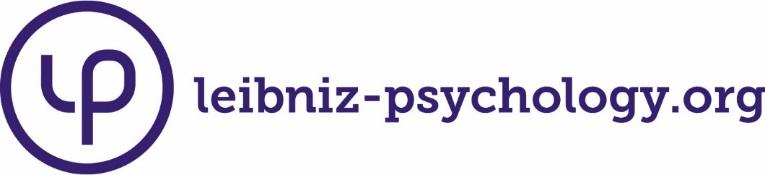 